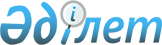 О внесении изменений в постановление акимата Ескельдинского района от 14 августа 2017 года № 179 "Об утверждении мест размещения нестационарных торговых объектов в Ескельдинском районе"Постановление акимата Ескельдинского района области Жетісу от 22 ноября 2023 года № 241. Зарегистрировано Департаментом юстиции области Жетісу 23 ноября 2023 года № 95-19
      Акимат Ескельдинского района ПОСТАНОВЛЯЕТ:
      1. Внести в постановление акимата Ескельдинского района от 14 августа 2017 года № 179 "Об утверждении мест размещения нестационарных торговых объектов в Ескельдинском районе" (зарегистрировано в Реестре государственной регистрации нормативных правовых актов за № 4329) следующие изменения:
      заголовок изложить в новой редакции:
       "Об определении и утверждении мест размещения нестационарных торговых объектов на территории Ескельдинского района";
      пункт 1 изложить в новой редакции:
       "1. Определить и утвердить места размещения нестационарных торговых объектов на территории Ескельдинского района, согласно приложению к настоящему постановлению.";
      приложение к указанному постановлению изложить в новой редакции согласно приложению к настоящему постановлению.
      2. Контроль за исполнением настоящего постановления возложить на курирующего заместителя акима Ескельдинского района.
      3. Настоящее постановление вводится в действие по истечении десяти календарных дней после дня его первого официального опубликования. Место размещения нестационарных торговых объектов в Ескельдинском районе
					© 2012. РГП на ПХВ «Институт законодательства и правовой информации Республики Казахстан» Министерства юстиции Республики Казахстан
				
      Е. Ахметов
Приложение к решению от 22 ноября 2023 года № 241
№
Отведенное место для торговли, улица и тд
Сфера деятельности
Занимаемая площадь, кв. м
Период осуществления торговой деятельности (год)
Ближайшая инфраструктура (торговые объекты, а также объекты общественного питания, в которых реализуется ассортимент аналогичных товаров)
1
Село Карабулак улица Алдабергенова 
Продовольственные, непродовольственные товары
80
5 лет
Рынок 
ИП "Нусупов"
2
Село Карабулак улица Ескельды би, на территории автовокзала
Продовольственные, непродовольственные товары
200
5 лет
нет
3
Cело Каратал, улица Алмабала Жетпысбайкызы № 63 а
Продовольственные, непродовольственные товары
30
5 лет
Магазин "Амина"
4
Cело Акын Сара, улица Биржан сал № 32
Продовольственные, непродовольственные товары
30
5 лет
Нет
5
Возле дома культуры села Жетысу на пересечении улиц Доскожанова и Жамбыла 
Продовольственные, непродовольственные товары
30
5 лет
Нет
6
Между улицами Байсова и Шубар по улице Жамбыла села Алдабергенова 
Продовольственные, непродовольственные товары
30
5 лет
Ресторан "Балдаурен"
7
Село Бактыбай, возле дома №56 Г Таукехан
Продовольственные, непродовольственные товары
30
5 лет
нет
8
Возле дома № 38 улицы Г. Орманова села Жалгызагаш 
Продовольственные, непродовольственные товары
30
5 лет
нет
9
Возле дома культуры села Кокжазык на пересечении улиц Кашаубаева и Жандосова села Кокжазык 
Продовольственные, непродовольственные товары
30
5 лет
нет
10
Возле дома культуры села Сырымбет на пересечении улиц Ескельды би и Абая села Сырымбет 
Продовольственные, непродовольственные товары
30
5 лет
нет
11
На пересечении улиц Тельжанова и Нурманбетова села Кайнарлы
Продовольственные, непродовольственные товары
30
5 лет
нет
12
На пересечении улиц Жаманбала и Абая села Коныр 
Продовольственные, непродовольственные товары
30
5 лет
Магазин 
"Сауле"